2020National Federation of the Blind of UtahAnnual Convention 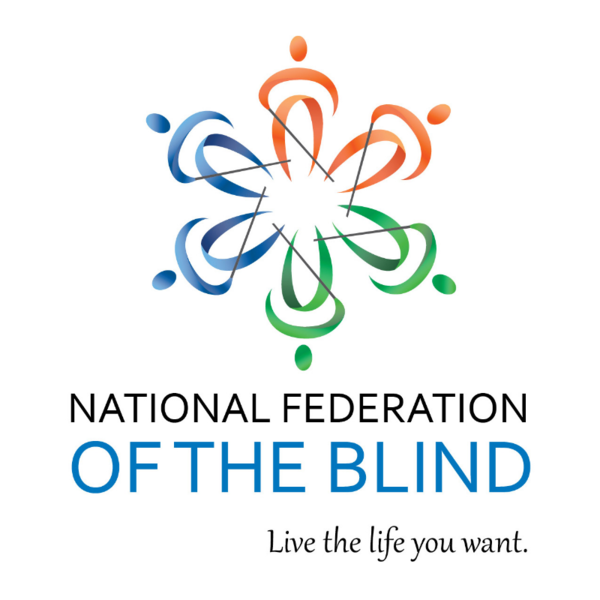 BRIGHTENING OUR FUTURE BY BUILDING THE NFB OF UTAHMarch 26 - 28th, 2020Sheraton Salt Lake City150 West 500 South, Salt Lake City, UT 84101If you are using social media during our convention:#NFBU20You can live the life you want; blindness is not what holds you back.The National Federation of the Blind PledgeI pledge to participate actively in the efforts of the National Federation of the Blind to achieve equality, opportunity, and security for the blind; to support the programs and policies of the Federation; and to abide by its constitution.NFB Mission StatementIn the National Federation of the Blind the blind and interested sighted persons come together to create programs to improve the quality of life of the blind; to provide a means of collective action for parents of blind children; to promote the vocational, cultural, and social advancement of the blind; to achieve the integration of the blind into society on a basis of equality with the sighted; and to take action which will improve the overall condition and standard of living of the blind. We work toward the removal of legal, economic, and social barriers to full participation by blind people in all aspects of community life. The NFB is the blind speaking for ourselves.Convention Information Registration Chairperson Laura Hathaway, Member, Salt Lake ChapterDoor Prize ChairpersonDanielle Frampton, 1st Vice President, Salt Lake ChapterAuction Chairperson/AuctioneerTara Pursle, Member, Weber/Davis ChapterScholarship ChairpersonMarnie West, Board Member, Weber/Davis ChapterVendor Fair Chairperson 
Willie Black, President, Weber/Davis ChapterRegistrationConvention registration is $5.00 per person with children under the age of 10 being free. Registration will be open before all general sessions (any additional times are stated in the agenda below). You may pay for registration, meals, and banquet tickets with cash or card. Registration will be held right outside the main general session ballrooms, in the Canyons Lobby.Door PrizesWe will draw for a variety of door prizes during each general session and at the banquet. You must be registered with the convention in order to have your name placed in the drawing, and you must be present when your name is called order to win. You may win multiple door prizes, so be sure to arrive on time and attend every session. Guide Dog Relief AreasParking for guide dogs is located on the north side of the hotel, across from the Alta room. There is an atrium located there for guide dog users; there are trash cans with special bags. Please be courteous and pick up after your dog at all times.  Hotel LayoutAll meeting rooms are on the east side of the hotel on the main floor. When you come in the front doors of the hotel, turn right and head to the conference side/east side of the hotel. The restaurant is located on the northeast side of the lobby, and a Starbucks is in the southwest corner of the lobby. There are elevators next to the hotel restaurant that will take you to and from your rooms. There is also a gift shop, just south of the elevators, and east of Starbucks. Please feel free to explore the many restaurants and shops around the hotel, centrally located in downtown Salt Lake City. Taffy for a Trip ProgramYou have a chance to WIN two roundtrip airline vouchers for anywhere JetBlue flies. Taffy is $10 a piece or 3 for $20.00 and comes with a ticket for the drawing. Winner will be announced at the banquet, but you do NOT have to be present to win. Contact Daniel Ashman for details (phone: (330) 389-1472; Email: djashman2007@gmail.com). NFB of Utah Welcomes our 2020 Convention Honored GuestsNFB National Representative: Anil LewisCurrently employed as the executive director for Blindness Initiatives for the National Federation of the Blind, located in Baltimore, Maryland, he coordinates outreach, marketing, and fundraising activities for a national nonprofit organization. He leads a dynamic team of individuals responsible for the creation, development, implementation, and replication of innovative projects and programs throughout a nationwide network of affiliates that work to positively affect the education, employment, and quality of life of all blind people.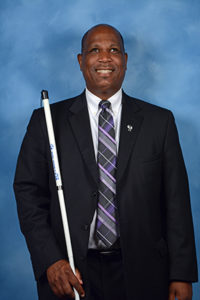 Lewis has dedicated his leadership skills to the development and growth of disability rights organizations that promote independence and improve quality of life. Lewis additionally volunteers as a teacher and mentor for blind kids, working with promising blind students who, because of limited resources and lack of trained professionals to teach them, are inappropriately encouraged to pursue special education diplomas. He wants blind students to set higher goals for themselves and to receive the training and tools they need to acquire the skills to reach their full potential.Speaking of his personal life, Anil Lewis says that his proudest accomplishment is his bright, ambitious son Amari, born in 1997. Balancing his many civic responsibilities with his personal life as a father is undoubtedly his greatest challenge. His greatest success, he thinks, has been overcoming the temptation to subside into becoming an unmotivated, self-pitying person with a disability. He thinks his greatest contribution so far has been to encourage other people with disabilities to believe in themselves and to understand that they can make a difference.NFB Distinguished Speakers: Peggy and Curtis ChongCurrently, Peggy and Curtis Chong live in Aurora, Colorado.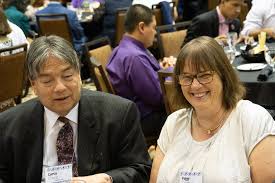 Peggy is actively working to preserve the history of the blind of Colorado. For more than three decades, Peggy has been gathering information, stories, lists, news articles, books and more concerning the blind. For the past ten years, she has been analyzing and then re-researching the subject. The facts and stories have become enlightening, surprising and inspiring for everyone. Such a rich history we (the blind), in the United States have been left by blind people whose stories have rarely been told. Their lives have changed the lives of each American and we did not even know it.While Chong has held significant positions in the corporate sector--namely, a 17-year career as programmer analyst, team coordinator, and designer and consultant, it was his work with the National Federation of the Blind (NFB) that propelled the organization into the modern century of technology innovation. In 1997, he became the Director of Technology in NFB's International Braille and Technology Center in Baltimore, Maryland. With his guidance and oversight, the NFB was able to expand NFB NewsLine to a nationally based service with a toll-free number. Curtis is passionate about encouraging other people who are blind to pursue computer careers and making the right tools available to people who are blind to do whatever jobs they choose to do. Kendrick, D. (2005, September). Always Seeking Innovation: An Interview with Curtis Chong. Retrieved from https://www.afb.org/aw/6/5/14588THURSDAY, MARCH 26, 2020COMCAST SPONSORSHIP DINNER6:00 to 7:30 p.m.Location: Zion BallroomCome to hear about Comcast’s accessibility initiatives and programs, as well as reunite or meet with members of the NFB of Utah. Socialize with special guests, members from across the country, convention sponsors and vendors all while enjoying free food! *FREE to ALL registered convention attendees.EARLY REGISTRATION6:00 to 7:30 p.m.Location: Zion Ballroom Registration Fee: $5.00 per person, children under the age of 10 are freeMeal(s): Prices varyAffiliate Membership Dues: $1.00Avoid longer lines by coming to our early bird registrationRESOLUTIONS COMMITTEE MEETING8:00 to 9:30 p.m.Location: WildcatResolutions Chairperson: Karl Smith, 2nd Vice President, NFB of UtahCome learn about the 2020 resolutions that will be presented at this year’s convention. All are welcome.ACCESSIBLE GAME NIGHT8:00 to 10:00 p.m.Location: Zion BallroomHosted by the Utah Valley Chapter and Spanish Division. Come play accessible board and card games for fun and prizes. It will be a great night to unwind and have fun with NFBU members. All games are fully accessible. FRIDAY, MARCH 27, 20207:00 a.m. 	CONVENTION REGISTRATIONLocation: Canyons LobbyRegistration: $5.00 per person, children under the age of 10 are freeMeal(s): Prices varyAffiliate Membership Dues: $1.00Friday Morning General SessionCapitol Reef “A” Ballroom9:00 a.m. 	CALL TO ORDER AND WELCOMEInvocation: Ken Duke, President, Salt Lake ChapterNational Anthem: Karl Smith, 2nd Vice President, NFB of UtahColor Guard Presentation: Nathan Osterguard, President, Blind Veteran AssociationNFB Pledge: Jerry Nealey, Vice President, Weber Davis ChapterWelcome: Everette Bacon, President, NFB of Utah 9:20 a.m. 	WELCOME TO SALT LAKE CITY Recording from the Honorable Erin Mendenhall, Mayor, Salt Lake City9:40 a.m. 	NFB NATIONAL REPORT: COLLECTIVELY SHAPING OUR FUTUREAnil Lewis, Executive Director for Blindness Initiatives, National Federation of the Blind, Baltimore, MD10:10 a.m. 	WHAT JOBS ARE THE BLIND ACHIEVING? A REPORT FROM THE UTAH STATE OFFICE OF REHABILITATIONAaron Thompson, Rehabilitation Services Director, Utah State Office of Rehabilitation10:25 a.m. 	FEDERATION TRAINING CENTERS: THE NEXT GENERATION Jennifer Kennedy, Executive Director, Blindness: Learning in New Dimensions (BLIND), Inc., Minneapolis, MN10:40 am:	LIBRARY SERVICES FOR THE BLIND: WHAT’S NEW WITH BARD, NEWSLINE, AND MORELisa Nelson, Director, Utah State Library for the Blind and Print Disabled10:50 a.m.	THE BLIND ON THE MOVE: AN UPDATE FROM UTAH TRANSIT AUTHORITYCharissa Aldridge, PhD, ADA Coordinator, Utah Transit Authority11:00 a.m. 	WHY I’M A FEDERATIONIST: AUTHENTIC TO MYSELF – A STRONG, BLIND LATINA MOTHER Ulivia Guadelerama, Founder, NFB of Utah Spanish Division11:15 a.m.	2020 GUBERNATORIAL CANDIDATE: IDENTIFYINGBLINDNESS ISSUES RELATED TO BLINDNESS THROUGHOUT UTAHThe Honorable Spencer Cox, Lieutenant Governor, State of Utah11:35 a.m. 	COMCAST AND ACCESSIBILITY: BUILDING BRIDGES IN ENTERTAINMENT AND SO MUCH MORE!Deneiva Knight, Director, External Affairs at Comcast 12:00 p.m. ADJOURN BOARD OF DIRECTORS LUNCH12:00 to 1:30 p.m.Location: Capitol Reef “B” BallroomInvocation: Helen Eckman, President, Red Rocks ChapterModerator: Everette Bacon, President, NFU of UtahCome hear from the Board of Directors of the NFB of Utah, and a special presentation from Katie Steed, Disability Specialist Manager, Priesthood and Family Department at the Church of Jesus Christ of Latter-day Saints Friday Afternoon SessionCapital Reef “A” Ballroom**Huge door prize. Be sure to be on time.2:00 p.m.	BUILDING OUR FUTURE: PRESENTATION OF THE 2020 NFBU SCHOLARSHIP FINALISTSMarnie West, Chairperson, NFB of Utah Scholarship Committee2:10 p.m. 	STATE OF THE STATEEverette Bacon, President, NFB of Utah2:30 p.m. 	THE BIGGEST FESTIVAL IN UTAH JUST GOT ACCESSIBLE!Burchie Benton, Manager of Festival Operations, Sundance Film Festival2:45 p.m.	LEARNING FROM OUR PAST TO MAKE A BETTER FUTURE Peggy Chong, Blind History Lady, Aurora, CO 3:05 p.m.	WHY I’M A FEDERATIONIST: PERSPECTIVES FROM CHILDHOOD TO ADULTHOOD – MY PERSONAL JOURNEY THROUGH BLINDNESSMarty Langworthy, Member, Weber/Davis Chapter3:15 p.m. 	RAMONA’S STORY: ASPIRATIONS WITH STEELY DETERMINATION Ramona Rice, Deafblind Activist and Author 3:35 p.m. 	THE 2020 CENSUS AND DISABILITY – DISABILITY LAW CENTERSheri Newton, Legal Advocate and Community Relations Director, Disability Law Center3:45 p.m.	VANDA PHARMACEUTICALS: NON-24 HOUR DISORDERRepresentative from Vanda Pharmaceuticals3:55 p.m. 	ANNOUNCEMENTS4:00 p.m. 	ADJOURNFriday Evening SessionsDinner on your own – Sheraton restaurant is openNFBU 2020 VENDOR FAIR: BUILDING BETTER TOGETHER4:10 to 7:00 p.m.Location: Canyons Lobby*Refer to full vendor list at the end of the agenda. AUCTION PREVIEW AND SILENT BIDDING4:10 to 7:00 p.m.Location: North StarModerators: Tara Purcel, Member, Weber/Davis Chapter and Daniel Ashman, Employment Specialist, Blindness: Learning in New Dimensions (BLIND), Inc.Here is your chance to come preview items for Saturday’s auction. One hundred percent of funds raised through the annual auction are used for funding a summer braille enrichment program for elementary school children, and collegiate scholarships. FIRE AND ICE NIGHT: ICE CREAM, LATIN DANCE & KARAOKE8:00 to 10:00 p.m.Location: Zion BallroomPresented by NFBU’s Project STRIVE and the Spanish Division of the NFB of Utah. Come enjoy a fun night of ice cream, karaoke, and learn a few popular Latin dance moves. All are invited to this FREE event.SATURDAY, MARCH 28, 20207:00 a.m.	CONVENTION REGISTRATION Location: Canyons LobbyRegistration: $5.00 per person, children under the age of 10 are freeAffiliate Membership Dues: $1.00NFB OF UTAH CHAPTER & DIVISION BREAKFAST7:30 to 8:45 a.m.Location: Capitol Reef “B” BallroomModerator: Jerry Nealey, Vice President, Weber Davis ChapterInvocation: Jerry Nealey, Vice President, Weber Davis ChapterCome enjoy breakfast and hear from all the chapters, divisions, clubs, and groups of the NFB of Utah.Ken Duke, Salt Lake CityWillie Black, Weber/Davis Laura Vincent, Utah ValleyHelen Eckman, Red RocksAaron Timm, At-Large Division (Chapter)Laura Vincent, Spanish DivisionSara Erb, Parent DivisionDavid Carrillo, Utah Association of Blind Students (UABS)Saturday Morning Breakout SessionsLocation: Review list of breakout sessions for individual locations. 9:00 to 10:00 a.m.: “A” Breakout SessionsBREAKOUT 1A: YOUR VOICE MATTERS – UTAH PARENTS OF BLIND CHILDREN AND UTAH BLIND PARENTS MEETINGLocation: Deer ValleyModerators: Sarah Erb, President, NFB of Utah Parents Division and Tara Briggs, Member, Utah Valley ChapterCome meet other parents and network with some of the top leaders in the state. Participate in hands-on activities on how to make things accessible for your child. Learn how to advocate for your child from some of the state’s and nation’s leaders in blindness education. Participate in parent panels, networking, break-out groups, and much more. **Special session for blind parents will also take place. CHILDCARE 1A: CONVENTION SENSORY ROOM Location: OrionThe Orion Room is located just past the restrooms and to the right and has been reserved for the duration of the convention. The Convention Sensory Room is a space where convention goers have permission to be a kid. Try your balance, ninja skills, and create tactile art.**This room is not set up as a certified childcare but will be manned by adults during the Annual Parents Meetings on Saturday. Text questions to Sarah Erb, 801-556-6649.BREAKOUT 2A: BLIND HISTORY LADYLocation: SundanceModerator: Peggy Chong, Blind History Lady, Aurora, CO Much of the history of the blind has been lost to us due to lack of storage, floods, fires and a lack of descendants to keep alive the memories, talents and accomplishments of their blind ancestors to lead normal, everyday lives. A larger portion of blind persons, discouraged to have children of their own, left fewer today to tell their story. The many blind persons who lived and died in poverty, often not even leaving a marked grave to visit, have passed without leaving a trace in this world to follow.Peggy Chong endeavors to find out as much as possible regarding the lives of the traceable blind people, how they lived and the sometimes, extraordinary efforts it took to make it in the world as an ordinary citizen. The obstacles that they overcame, many times were very different than the sighted world around them recognized. Few realized that they, the sighted were placing barriers through their efforts to help the blind.BREAKOUT 3A: SPANISH DIVISION MEETINGLocation: SolitudeModerators: Laura Vincent, President, Utah Valley Chapter and Ulvia Guadarrama, Founder, NFB of Utah Spanish DivisionTake part in our Spanish Division so that together we can help in changing common myths and misconceptions of blindness within other cultures. BREAKOUT 4A: UTAH LIBRARY FOR THE BLIND AND PRINT DISABLEDLocation: Powder MountainModerator: Michael Harris, Member, Salt Lake ChapterCome see a demonstration of the latest features of downloading books through the library, learn about NFB Newsline, and more. BREAKOUT 5A: SHOW & TELL AV SOLUTIONSLocation: AltaModerator: Ken Duke, President, Salt Lake ChapterAs technology rapidly advances, its integration into our lives is becoming more common; the idea of a “smart home” is becoming less science fiction and more of a reality. Join Show & Tell AV Solutions to learn about how you can make your home accessible using smart devices, demonstrations will include:In-home applications using voice commandsSecurity systems to protect your homeLighting AutomationEntertainment systemsClimate Control SystemsShow & Tell AV Solutions is a Utah based home automation and home theater company providing automation, security, lighting automation, climate control integration for your house or business. They are an Authorized Diamond Control4 dealer proudly serving Salt Lake City, Park City, Bountiful, and surrounding areas.10:00 to 11:00 a.m.: “B” Breakout SessionsBREAKOUT 1B: STUDENT DIVISION MEETINGLocation: SolitudeModerator: David Carrillo, President, Student Division of NFB of UtahBREAKOUT 2B: BLIND HISTORY LADYLocation: SundanceModerator: Peggy Chong, Blind History Lady, Aurora, CO Much of the history of the blind has been lost to us due to lack of storage, floods, fires and a lack of descendants to keep alive the memories, talents and accomplishments of their blind ancestors to lead normal, everyday lives. A larger portion of blind persons, discouraged to have children of their own, left fewer today to tell their story. The many blind persons who lived and died in poverty, often not even leaving a marked grave to visit, have passed without leaving a trace in this world to follow.Peggy Chong endeavors to find out as much as possible regarding the lives of the traceable blind people, how they lived and the sometimes, extraordinary efforts it took to make it in the world as an ordinary citizen. The obstacles that they overcame, many times were very different than the sighted world around them recognized. Few realized that they, the sighted were placing barriers through their efforts to help the blind.BREAKOUT 3B: NFB PHILOSOPHY 101Location: Capitol Reef “A” Ballroom  Moderator: Curtis Chong, Non-visual Access Technology Consultant, Aurora, CO Come discuss various issues related to blindness. Also learn more about the philosophy rooted in the National Federation of the Blind. Question and answer session with an expert in access technology and a leader in the NFB. BREAKOUT 4B: TACTILE BRAILLE ARTS MAKER SPACE Location: OrionModerator: Steven Erb, Member, Salt Lake ChapterThe Art in the Community Service-Learning Class will be hosting a special Tactile Braille Art Maker Space. **Text questions to Steven Erb, 801-556-4096 BREAKOUT 5B: SHOW & TELL AV SOLUTIONSLocation: AltaModerator: Ken Duke, President, Salt Lake ChapterAs technology rapidly advances, its integration into our lives is becoming more common; the idea of a “smart home” is becoming less science fiction and more of a reality. Join Show & Tell AV Solutions to learn about how you can make your home accessible using smart devices, demonstrations will include:In-home applications using voice commandsSecurity systems to protect your homeLighting AutomationEntertainment systemsClimate Control SystemsShow & Tell AV Solutions is a Utah based home automation and home theater company providing automation, security, lighting automation, climate control integration for your house or business. They are an Authorized Diamond Control4 dealer proudly serving Salt Lake City, Park City, Bountiful, and surrounding areas.11:00 a.m. to 12:00 p.m.: “C “Breakout SessionsBREAKOUT 1C: SIGHTED SPOUSES/FAMILY MEMBERS MEETING: FAMILY, FRIENDS, AND SPOUSES OF THE BLIND Location: Deer ValleyModerators: Angela Peters, MD FACNS, Assistant Professor of Neurology, University of Utah Neurologist This is a panel for spouses, siblings, parents, partners, teachers, or anyone who has a loved one who is blind. Come have an open discussion about issues related to blindness from the sighted person’s perspective. BREAKOUT 2C: STRUCTURE DISCOVERY TRAINING CENTERS: WHAT ARE THEY AND WHY DO THEY WORK?Location: SolitudeModerator: Jennifer Kennedy, Executive Director, Blindness: Learning in New Dimensions (BLIND), Inc., Minneapolis, MNWhether you are interested in the historic roots of structure discovery or are thinking about what type of blindness skills training is for you, this session is sure to stimulate and engage. Come learn where the name for this methodology of rehabilitation teaching came from and why blind people from across the world seek its practice.BREAKOUT 3C: NFB PHILOSOPHY 101Location: Capitol Reef “A” Ballroom Moderators: Curtis Chong, Non-visual Access Technology Consultant, Aurora, CO Come discuss various issues related to blindness. Also learn more about the philosophy rooted in the National Federation of the Blind. Question and answer session with an expert in access technology and a leader in the NFB.BREAKOUT 4C: TACTILE BRAILLE ARTS MAKER SPACE Location: OrionModerator: Steven Erb, Member, Salt Lake ChapterThe Art in the Community Service-Learning Class will be hosting a special Tactile Braille Art Maker Space. **Text questions to Steven Erb, 801-556-4096 BREAKOUT 5C: SHOW & TELL AV SOLUTIONSLocation: AltaModerator: Ken Duke, President, Salt Lake ChapterAs technology rapidly advances, its integration into our lives is becoming more common; the idea of a “smart home” is becoming less science fiction and more of a reality. Join Show & Tell AV Solutions to learn about how you can make your home accessible using smart devices, demonstrations will include:In-home applications using voice commandsSecurity systems to protect your homeLighting AutomationEntertainment systemsClimate Control SystemsShow & Tell AV Solutions is a Utah based home automation and home theater company providing automation, security, lighting automation, climate control integration for your house or business. They are an Authorized Diamond Control4 dealer proudly serving Salt Lake City, Park City, Bountiful, and surrounding areas.FOOD AND FUNDRAISING LUNCHEON2020 NFBU Annual Auction12:00 to 1:30 p.m.Location: Capitol Reef “B” BallroomInvocation: Kevin Ledford, Member, Salt Lake ChapterAuctioneer(s): Kirt Manwaring, Member, Utah Valley Chapter and Daniel Ashman, Employment Specialist, Blindness: Learning in New Dimensions (BLIND), Inc.*100 percent of proceeds go to the NFB of Utah and its many programs. Saturday Afternoon General SessionCapitol Reef “A” BallroomWelcome and BIG Door Prize!1:45 p.m. 	WHY I’M A FEDERATIONIST: FROM HAWAII TO UTAH AND EVERYWHERE IN-BETWEENDanielle Frampton, 1st Vice President, Salt Lake Chapter1:55 p.m.	BECOMING A BLIND FINANCIAL PLANNER AT GOLDMAN SACHSJulian Sanchez, Credit Risk Analyst, Goldman Sachs2:05 p.m.	UTAH BELL ACADEMY: WHY THE NFB OF UTAH CONTINUES TO RING ITS BELLModerator: Wendy Bybee, Coordinator, Utah Bell Academy Panel: Katie Chevalier, Instructor, Utah Bell Academy and participants of the 2019 Utah Bell Academy 2:20 p.m. 	LEADERSHIP SEMINAR: LEADING BY EXAMPLE – IT’S ELEMENTAL Ned Lindholm, 2nd Vice President, Salt Lake Chapter2:35 p.m.	PROJECT STRIVE: A DECADE IN RETROSCPECT AND STRIVING TOWARDS A BETTER FUTUREModerator: Cheralyn Creer, 1st Vice President, NFB of Utah Panel: Instructors, NFB of Utah Project STRIVE: Willie Black, Tara Briggs, Jared Mendenhall and participants of NFB of Utah’s Project Strive 2:55 p.m. 	TECHNOLOGY FOR THE BLIND: A KEY TO INDEPENDENCE OR A SOURCE OF GREAT FRUSTRATION Curtis Chong, Non-visual Access Technology Consultant, Aurora, CO 3:10 p.m.	ADVOCACY IN ACTION: A SPOTLIGHT ON WASHINGTON SEMINAR AND FIRST-TIMERS PERSPECTIVEModerator: Sachin Pavithran, PhD, Legislative Director, NFB of UtahPanel: Katie Nelson, Member, Utah Valley Chapter and Valentino Jaurigue, Board Member, Red Rocks Chapter3:25 p.m.	WHY I’M A FEDERATIONIST: THE AMERICAN DREAM IS REAL – FROM UNDOCUMENTED IMMIGRANT TO FEDERATION LEADERLaura Vincent, President, Utah Valley Chapter 3:35 p.m.	NFB OF UTAH TREASURER’S REPORTMark Turley, Treasurer, NFB of Utah3:50 p.m.	2020 NFB OF UTAH RESOLUTIONSKarl Smith, 2nd Vice President NFB of Utah 4:20 p.m.	NFB OF UTAH BOARD ELECTIONS4:45 p.m.	NEW MEMBER CEREMONY5:00 p.m.	ADJOURN You are cordially invited to the: National Federation of the Blind of Utah’s 2020 Banquet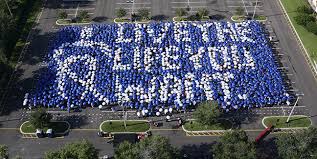 This Twenty-Eighth Day of March Two-Thousand TwentyAt Six-Thirty in the EveningMaster of Ceremonies Mr. Everette BaconInvocationMrs. Barbie ElliottBanquet AddressMr. Anil LewisPAC Plan PresentationMr. Chris WycoffPresentation of NFB of Utah Scholarship Winners Mrs. Marnie WestDiamond Auction ItemsMr. Kirt Manwaring and Mr. Daniel AshmanThe NFB of Utah wishes to thank all our 2020 sponsors and vendors, without you we couldn’t put on such a wonderful convention. It takes the love and support of our local and national community sponsors to make what we do happen. Thank you!TITLE SPONSORComcast NBCUniversal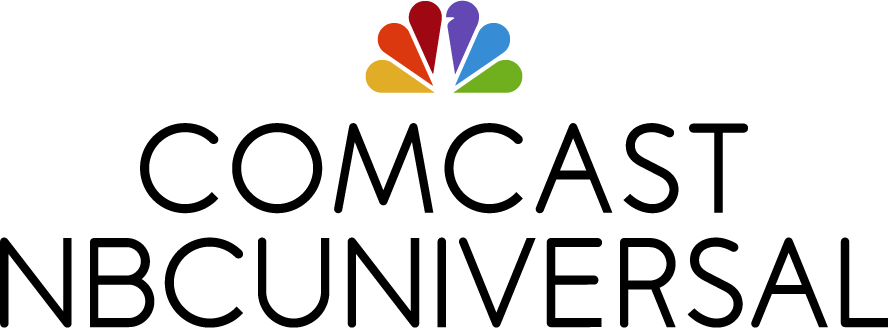 Comcast NBCUniversal is committed to making our products, services, and experiences accessible to the widest possible audiences — creating new pathways to independence and inspiration for people with disabilities. We’re continuously innovating to expand the utility of our products, from the cable industry’s first talking guide, to narrated voice descriptions of TV programs, to remotes that can be manipulated through eye-tracking devices — all of which are available today. We are also committed to making our workplaces inclusive for employees of all abilities and to building a workforce that reflects the demographics of the disability community.GOLD SPONSORVanda Pharmaceuticals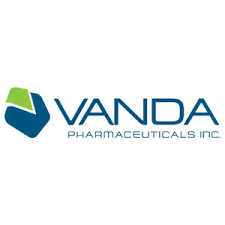 Vanda, a global biopharmaceutical company, focuses on a serious disorder called Non-24. Non-24 is a chronic circadian rhythm disorder that’s very common in people who are totally blind or have vision loss. Non-24 causes nighttime sleep problems and a wide range of daytime difficulties, including an overwhelming urge to sleep during the day that can affect your ability to do everyday tasks or activities – at work, school, or in social settings.Please come by and visit us at our table or call a health educator toll free at 1-855-856-2424 to find answers to your questions about Non-24.SILVER SPONSORSalt Lake City Corporation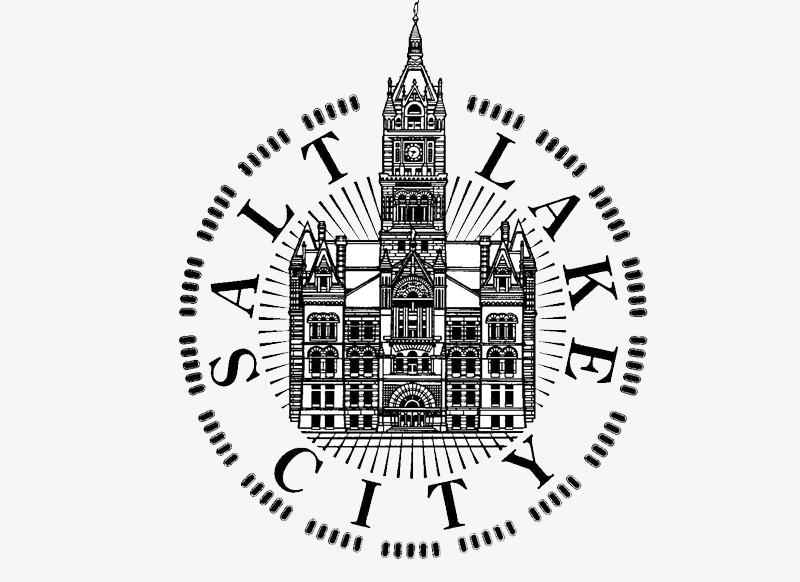 Lions Club International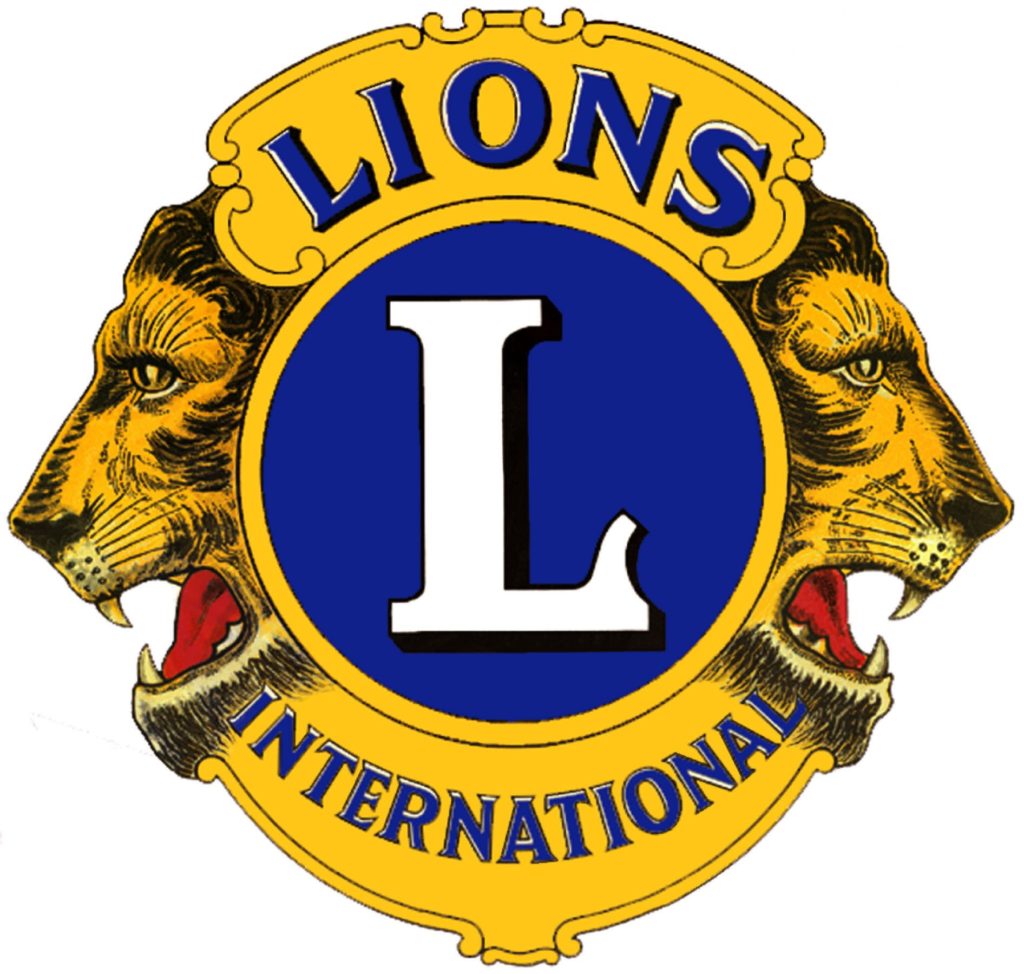 BRONZE SPONSORSSprint Communications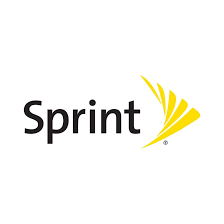 Willie B’s Café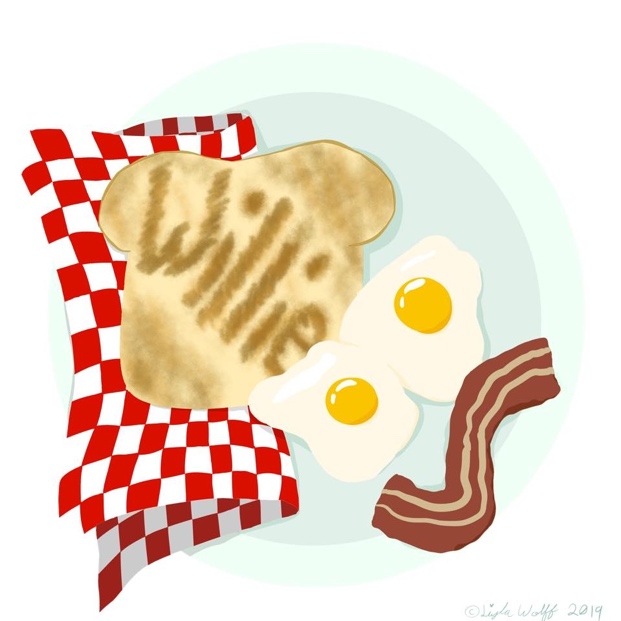 Show & Tell AV Solutions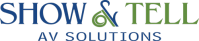 EXHIBITOR SPONSORSAxis TechnologiesDisability In UtahDisability Law CenterDivision of Services for the Blind and Visually ImpairedGuiding EyesJW.orgNational Ability CenterRocky Mountain Low VisionUtah Assistive Technology ProgramUtah Library for the BlindUtah Transit Authority